Auditions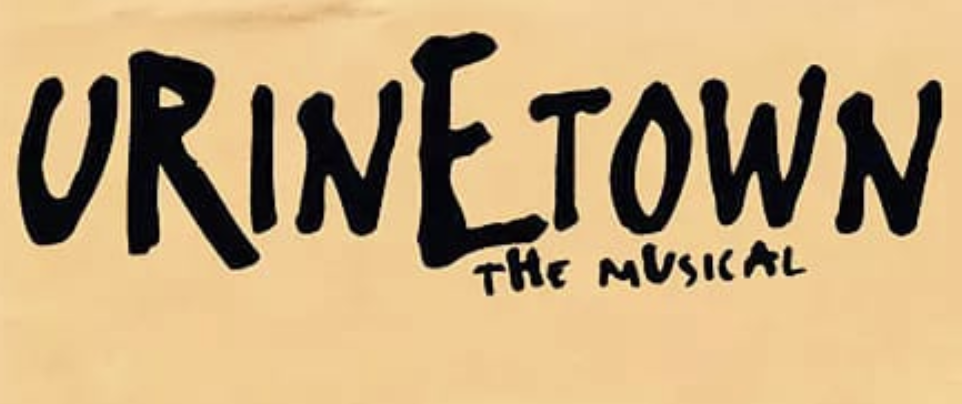 Actor’s Cabaret of EugeneSunday, April 14, 2019 at 1 PM – 3 PM996 Willamette St, Eugene, Oregon 97401DetailsPlease prepare a musical theatre style song. Bring a karaoke-type CD, MP3 or Youtube video as accompaniment. ​CAST NEEDED: 10 men and 6 women age 16 or older as well as a large ensemble